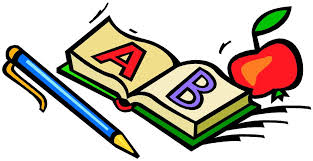 Brunswick Christian Academy 5th Grade Personal Desk ListClorox Wipes1 Bible- Original King James Version1 Collegiate Dictionary1 Thesaurus- ($0.99)4 Boxes Kleenex1 Container of Germ-X hand sanitizerDry Erase Marker’s- hand to teacher- Expo, chisel1 Steno PadNotebook Paper- (either wide or college ruled)5 Folders with pockets and fastenersNote cards (3x5 ANY color) we will use on 1st day of schoolRubber CementPencils with erasersBlue, Black, and Red pensHighlighter1 One subject spiral notebook1 Umbrella to leave at schoolColored PencilsNO Binders. NO Pencil Boxes. Teacher will supply rulers and scissors. Please supply your student from the first day as we use all of these items. Please DO NOT bring in anything other than what is on the list.Thank You(Updated 5/2018)